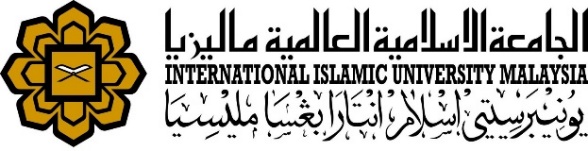 PAYMENT APPROVAL FORM All claims and reimbursement must be submitted within 3 month from the date of invoice/receiptThe supporting documents must be certified by authorized officer.K/C/D/I/O :KULIYYAH LANGUAGES AND MANAGEMENTPayable to:STAFF NAME/SPEAKER’S COMPANY NAMESTAFF NAME/SPEAKER’S COMPANY NAMESTAFF NAME/SPEAKER’S COMPANY NAMESTAFF NAME/SPEAKER’S COMPANY NAMESTAFF NAME/SPEAKER’S COMPANY NAMESTAFF NAME/SPEAKER’S COMPANY NAMESTAFF NAME/SPEAKER’S COMPANY NAMESTAFF NAME/SPEAKER’S COMPANY NAMEStaff No/Matric NoStaff No/Matric NoStaff No/Matric No:Name of bank:Account NoAccount No:(For non IIUM Staff please enclose a copy of bank statement) (For non IIUM Staff please enclose a copy of bank statement) (For non IIUM Staff please enclose a copy of bank statement) (For non IIUM Staff please enclose a copy of bank statement) (For non IIUM Staff please enclose a copy of bank statement) (For non IIUM Staff please enclose a copy of bank statement) (For non IIUM Staff please enclose a copy of bank statement) (For non IIUM Staff please enclose a copy of bank statement) (For non IIUM Staff please enclose a copy of bank statement) Budget:OPERATING               TRUST               OPERATING TRUST STUDENT ACTIVITY TRUST OPERATING               TRUST               OPERATING TRUST STUDENT ACTIVITY TRUST OPERATING               TRUST               OPERATING TRUST STUDENT ACTIVITY TRUST OPERATING               TRUST               OPERATING TRUST STUDENT ACTIVITY TRUST OPERATING               TRUST               OPERATING TRUST STUDENT ACTIVITY TRUST OPERATING               TRUST               OPERATING TRUST STUDENT ACTIVITY TRUST OPERATING               TRUST               OPERATING TRUST STUDENT ACTIVITY TRUST Account Code:Please left it blank if you are not surePlease left it blank if you are not surePlease left it blank if you are not surePlease left it blank if you are not sureProject Code (if any)Project Code (if any)Project Code (if any):Please left it blank if you are not surePlease left it blank if you are not sureNO.PAYMENT FORAMOUNT (RM)1.Reimbursement for (Programme Name), date (Programme Date)2.Payment to speaker for (Programme Name), date (Programme Date)3.TOTAL AMOUNTTOTAL AMOUNTRequested by:Checked by:Checked by:Checked by:Official Stamp: Stamp Compulsory: Stamp CompulsoryAdministrative OfficerAdministrative OfficerAdministrative OfficerOfficial Stamp Official Stamp Official Stamp :Ext. No         ::Date::DateDateDate:Approved by:Dean/Director     Dean/Director     Dean/Director     Dean/Director     Official Stamp :Date: